Travel Budget Tracker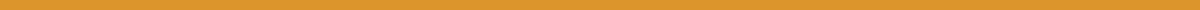 Destination: Kyoto, Japan
Travel Duration: 7 Days
Total Budget: $2,000Budget Categories:TransportationAirfare: $800Local Transport (taxis, buses, rental car): $100Gas (if applicable): $0Other: $50 (train tickets to nearby cities)Total Transportation: $950AccommodationHotels/Hostels: $500 (7 nights)Airbnb or Rentals: $0Other: $0Total Accommodation: $500Food & DiningGroceries: $50Restaurants: $200Snacks & Beverages: $50Other: $0Total Food & Dining: $300Activities & EntertainmentTours & Excursions: $100Tickets (museums, parks, events): $80Rental Equipment (bikes, sports gear): $20Other: $0Total Activities & Entertainment: $200Shopping & SouvenirsSouvenirs: $50Clothing: $0Other: $0Total Shopping & Souvenirs: $50Miscellaneous ExpensesTravel Insurance: $0 (already purchased)Emergency Fund: $0 (not part of allocated budget)Health/Pharmacy: $0Other: $0Total Miscellaneous Expenses: $0Daily Expense Log(Repeat for each day of travel)TotalsTotal Spent: $1,970Under/Over Budget: Under by $30Notes/Reflections:The local transport budget was adequate for daily travel around Kyoto. Taking the bus was not only cheaper but also an enjoyable way to see the city.Dining out was relatively affordable, and local cuisine was a highlight of the trip. Planning meals ahead and choosing restaurants outside of tourist hotspots saved money.The bike rental was a cost-effective way to explore more extensively and avoid public transport costs for a day.Staying under budget allowed for a stress-free end to the trip, emphasizing the importance of tracking expenses daily.DateCategoryDescriptionAmountNotes03/15TransportationTaxi to hotel$20From airport03/16Activities & EntertainmentMuseum ticket$20Kyoto National Museum03/16Food & DiningDinner at local restaurant$30Tried Okonomiyaki03/17Shopping & SouvenirsSouvenirs for family$50Keychains and postcards03/18Activities & EntertainmentBike rental$20Explored Arashiyama...............